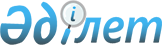 О составе Консультативного комитета по статистикеРаспоряжение Коллегии Евразийской экономической комиссии от 12 мая 2015 года № 42.
      1. Утвердить прилагаемый состав Консультативного комитета по статистике.
      2. Настоящее распоряжение вступает в силу по истечении 30 календарных дней с даты его официального опубликования. СОСТАВ
Консультативного комитета по статистике
      Сноска. Состав с изменениями, внесенными распоряжениями Коллегии Евразийской экономической комиссии от 08.12.2015 № 142 (вступает в силу по истечении 10 календарных дней с даты его официального опубликования); от 05.07.2016 № 93 (вступает в силу по истечении 10 календарных дней с даты его опубликования на официальном сайте Евразийского экономического союза в информационно-телекоммуникационной сети "Интернет"); от 13.02.2017 № 13; от 03.06.2017 № 73 (вступает в силу с даты его опубликования на официальном сайте Евразийского экономического союза); от 13.02.2018 № 25 (вступает в силу с даты его опубликования на официальном сайте Евразийского экономического союза); от 09.07.2018 № 115 (вступает в силу с даты его опубликования на официальном сайте Евразийского экономического союза); от 19.02.2019 № 29 (вступает в силу с даты его опубликования на официальном сайте Евразийского экономического союза); от 02.07.2019 № 108 (вступает в силу с даты его опубликования на официальном сайте Евразийского экономического союза); от 03.02.2020 № 19 (вступает в силу с даты его опубликования на официальном сайте Евразийского экономического союза); от 20.10.2020 № 147 (вступает в силу с даты его опубликования на официальном сайте Евразийского экономического союза); от 23.03.2021 № 39 (вступает в силу с даты его опубликования на официальном сайте Евразийского экономического союза); от 07.09.2021 № 130 (вступает в силу с даты его опубликования на официальном сайте Евразийского экономического союза); от 23.08.2022 № 139 (вступает в силу с даты его опубликования на официальном сайте Евразийского экономического союза).
					© 2012. РГП на ПХВ «Институт законодательства и правовой информации Республики Казахстан» Министерства юстиции Республики Казахстан
				
      Председатель КоллегииЕвразийской экономической комиссии

В. Христенко
УТВЕРЖДЕН
распоряжением Коллегии
Евразийской экономической комиссии
от 12 мая 2015 года № 42
От Республики Армения
От Республики Армения
От Республики Армения
Агаджанян
Гагик Григорьевич
–
начальник управления статистики Центрального банка Республики Армения
Ананян
Гагик
–
член Государственного совета по статистике Республики Армения
Геворкян
Гагик
–
член Государственного совета по статистике Республики Армения
Матевосян Вардан Галустович
–
заместитель начальника Управления таможенной статистики и учета доходов Комитета государственных доходов Республики Армения 
Петросян
Лилит
–
член Государственного совета по статистике Республики Армения
Багдасарян Нелли Гарниковна
–
член Государственного совета по статистике Республики Армения
Сафян
Анаит
–
член Государственного совета по статистике Республики Армения
Мартиросян
Аида Норайровна
–
начальник Управления информационных ресурсов и технологий Статистического комитета Республики Армения
Манукян Артак Чубарович
–
член совета Центрального банкаРеспублики Армения
От Республики Беларусь
От Республики Беларусь
От Республики Беларусь
Биленко Алла Валерьевна
–
начальник Главного управления координации и развития статистической системы Национального статистического комитета Республики Беларусь
Судник Александр Александрович
–
начальник Главного управления бюджетной политики Министерства финансов Республики Беларусь
Великий
Дмитрий Владимирович
–
начальник Главного управления статистики и управления данными Национального банка Республики Беларусь
Мицкевич Ярослав Сергеевич
–
заместитель директора Департамента – начальник управления координации внешнеэкономической деятельности Департамента внешнеэкономической деятельности Министерства иностранных дел Республики Беларусь
Василевская
Жанна Николаевна
–
заместитель Председателя Национального статистического комитета Республики Беларусь
Зубович Алексей Иванович
–
начальник Главного управления макроэкономического анализа и прогнозирования Министерства экономики Республики Беларусь
Кашаева Наталья Владимировна
–
заместитель начальника Главного управления – начальник отдела информационного взаимодействия и таможенной статистики Главного управления информационных технологий Государственного таможенного комитета Республики Беларусь
Кондратенко Елена Григорьевна
–
начальник Главного управления международного сотрудничества и распространения статистической информации Национального статистического комитета Республики Беларусь
От Республики Казахстан
От Республики Казахстан
От Республики Казахстан
Айсина Гульназ Жантемировна
–
заместитель директора Департамента отчетности и статистики государственных финансов Министерства финансов Республики Казахстан
Шауенова Асель Саукымбеккызы
-
и.о. директора Департамента статистики производства и окружающей среды Бюро национальной статистики Агентства по стратегическому планированию и реформам Республики Казахстан;
Ускенбаев Азат Бекболатович
–
заместитель директора Департамента платежного баланса и валютного регулирования Национального Банка Республики Казахстан
Джакамбаева
Корлан Сагындыковна
-
заместитель директора Департамента исследований и статистики Национального Банка Республики Казахстан
Ханжигитов
Нурлан Еркенович
-
директор Департамента статистики населения Бюро национальной статистики Агентства по стратегическому планированию и реформам Республики Казахстан
Караулова Гульмира Сайлаубековна
–
директор Департамента статистики услуг и энергетики Бюро национальной статистики Агентства по стратегическому планированию и реформам Республики Казахстан
Джаркинбаев
Жасер Азимханович
–
заместитель руководителя Бюро национальной статистики Агентства по стратегическому планированию и реформам Республики Казахстан
Накипбеков
Асет Ерикович
–
и.о. директора Департамента национальных счетов Бюро национальной статистики Агентства по стратегическому планированию и реформам Республики Казахстан
СерикбаеваМайра Тлеугабыловна
–
руководитель управления анализа и статистики Департамента анализа, статистики и управления рисками Комитета государственных доходов Министерства финансов Республики Казахстан
ЧабинаНаталья Юрьевна
–
заместитель директора Департамента статистики финансового рынка Национального Банка Республики Казахстан
ДжакамбаеваКорлан Сагындыковна
–
заместитель директора Департамента статистики финансового рынка Национального Банка Республики Казахстан
НакипбековАсет Ерикович
–
директор Департамента национальных счетов Бюро национальной статистики Агентства по стратегическому планированию и реформам Республики Казахстан
Оксенойт Георгий Константинович
–
начальник Управления международной статистики Федеральной службы государственной статистики
Ускенбаев Азат Бекболатович
–
директор Департамента платежного баланса Национального Банка Республики Казахстан
Ханжигитов Нурлан Еркенович
–
директор Департамента социальной и демографической статистики Бюро национальной статистики Агентства по стратегическому планированию и реформам Республики Казахстан
Шауенова Асель Саукымбеккызы
–
директор Департамента статистики производства и окружающей среды Бюро национальной статистики Агентства по стратегическому планированию и реформам Республики Казахстан;
Ербатыров Кайрат Каирович
–
руководитель управления развития индустриального и инфраструктурного сотрудничества Департамента экономической интеграции Министерства торговли и интеграции Республики Казахстан
Ерназарова Зайфун Алтынбековна
–
директор Департамента отчетности и статистики государственных финансов Министерства финансов Республики Казахстан
Данишев Альнур Берикович
–
управляющий директор – директор департамента экономической интеграции Национальной палаты предпринимателей Республики Казахстан "Атамекен" 
Досумов Данияр Нуржанович
–
заместитель директора Департамента экономической интеграции Министерства торговли и интеграции Республики Казахстан 
Мукатов Бексултан Кариполлаулы
–
заместитель директора департамента экономической интеграции Национальной палаты предпринимателей Республики Казахстан "Атамекен"
Саинов Акежан Кажыгалиулы
–
главный эксперт управления развития торговли Департамента экономической интеграции Министерства торговли и интеграции Республики Казахстан
От Кыргызской Республики
От Кыргызской Республики
От Кыргызской Республики
АбдекировАлмаз Тынчтыкбекович 
–
начальник Главного управления экономической политики Министерства экономики и коммерции Кыргызской Республики
ТойчубековаСайра Тойчубековна 
–
главный специалист отдела торговой политики и развития экспорта Управления торговой политики Министерства экономики и коммерции Кыргызской Республики
ДжуматаеваГульнура Муратовна
–
заместитель председателя Социального фонда Кыргызской Республики при Кабинете Министров Кыргызской Республики
Абдырахманов Медер Иманмадиевич
–
начальник Управления финансовой статистики и обзора Национального банка Кыргызской Республики
Керималиева Назира Керималиевна
–
первый заместитель председателя Национального статистического комитета Кыргызской Республики
Чокоев Заир Линарович
–
заместитель председателя Национального банкаКыргызской Республики
От Российской Федерации
От Российской Федерации
От Российской Федерации
Егоренко Сергей Николаевич
–
заместитель руководителя Федеральной службы государственной статистики
Зарубина Елена Владимировна
–
начальник Управления национальных счетов Федеральной службы государственной статистики
Константинов Андрей Евгеньевич
–
начальник Аналитического управления Федеральной таможенной службы
Никитина
Светлана Юрьевна
–
начальник Управления статистики населения и здравоохранения Федеральной службы государственной статистики
Обычайко
Екатерина Эдуардовна
–
заместитель начальника Управления статистики сельского хозяйства и окружающей природной среды Федеральной службы государственной статистики
Оксенойт Георгий Константинович
–
начальник Управления статистики зарубежных стран и международных статистических проектов Федеральной службы государственной статистики
Савгирова
Саглар Александровна
–
начальник отдела учета и отчетности Департамента государственного долга и государственных финансовых активов Министерства финансов Российской Федерации
Сивец
Светлана Викторовна
–
заместитель директора Департамента бюджетной методологии и финансовой отчетности в государственном секторе Министерства финансов Российской Федерации
Кривенец Анна Николаевна
–
начальник Управления бюджетного учета и отчетности – главный бухгалтер Федерального казначейства
Фролова Елена Борисовна
–
начальник Управления статистики уровня жизни и обследований домашних хозяйств Федеральной службы государственной статистики
Дудорова Ольга Юрьевна
-
начальник Управления статистики образования, науки и инноваций Федеральной службы государственной статистики
Ивин Владимир Владимирович
–
заместитель руководителя Федеральной таможенной службы
Кулиев
Азрет Пахватдинович 
–
начальник отдела методологии формирования информации по статистике государственных финансов и финансовой отчетности государственного сектора Департамента бюджетной методологии и финансовой отчетности в государственном секторе Министерства финансов Российской Федерации
Сафарова
Наталья Александровна 
–
заместитель директора Департамента бюджетной методологии и финансовой отчетности в государственном секторе Министерства финансов Российской Федерации;
Бобкова Наталья Александровна
–
начальник Управления статистики рыночных услуг Федеральной службы государственной статистики
Васильева Галина Геннадиевна
–
директор Департамента статистики Центрального банкаРоссийской Федерации
Зотова Алла Владимировна
–
начальник Управления статистики труда Федеральной службы государственной статистики
Тимофеев Денис Евгеньевич
–
начальник Управления координации и развития статистического учета Федеральной службы государственной статистики;